Kiedy warto się skonsultować ze specjalistą w dziedzinie integracji sensorycznej?Przykładowa ulotka informacyjna zawierająca wskazówki kiedy warto się skonsultować ze specjalistą w dziedzinie integracji sensorycznej.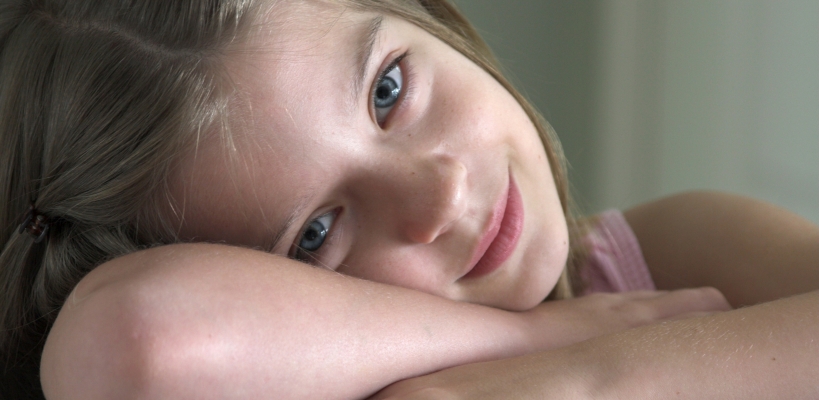 Dziecko:jest niezdarne ruchowo, często się potyka, przewraca, spada z krzeseł itp.,ma trudności z przyjęciem i utrzymaniem prawidłowej pozycji siedzącej,ma słabą równowagę,ma problemy z czynnościami samoobsługowymi: samodzielnym jedzeniem, sznurowaniem butów, ubieraniemi rozbieraniem się, zapinaniem lub rozpinaniem guzików,szybko się męczy,jest wiotkie, często podpiera głowę, pokłada się na ławce,nieprawidłowo trzyma ołówek, zbyt mocno lub zbyt słabo przyciska go do papieru,ma nieustaloną bądź skrzyżowaną lateralizację,ma kłopot z wodzeniem wzrokiem za przesuwającym się przedmiotem, z przepisywaniem z tablicy, prowadzeniem obserwacji,ma problemy z rozpoznawaniem kształtów, wyodrębnianiem figur z tła, odnajdywaniem szczegółów na obrazku,ma pismo lustrzane, odwraca litery, sylaby bądź słowa,ma opóźniony rozwój mowy bądź zaburzenia artykulacyjne,ma kłopoty z różnicowaniem dźwięków, myli podobne słowa, słabo rozumie bardziej złożone polecenia werbalne,ma bardzo wąski repertuar żywieniowy, jest wybredne, nie chce próbować nowych potraw, często ma odruch wymiotny,nie znosi dotyku określonych faktur, nie lubi rajstop, czapek itp.,przesadnie reaguje na niewielki ból bądź ignoruje nawet poważniejsze skaleczenia,ma problemy z koncentracją,ma trudności z zasypianiem i budzeniem się,jest poirytowane w sytuacji natłoku bodźców wzrokowych bądź słuchowych,jest nadaktywne i impulsywne,przejawia zachowania agresywne,jest wycofane, nieśmiałe, unika kontaktów.Wszystkie opisane powyżej przykłady zachowań mogą być rezultatem zaburzonych procesów integracji sensorycznej. Jeżeli nauczyciel lub rodzic dostrzega jakiekolwiek niepokojące symptomy bądź wyraźne nieprawidłowości rozwojowe, warto jak najszybciej skonsultować się ze specjalistą, który pomoże określić charakter dysfunkcji i pokieruje do odpowiedniej placówki na zajęcia wyrównawcze. Nie warto zwlekać, czekając, aż dziecko „wyrośnie” z problemu. Wczesna diagnoza i szybka interwencja zwiększają szansę na całkowite wyrównanie deficytów, a tym samym na umożliwienie dziecku dalszego – prawidłowego – rozwoju.                                                                                                              przygotowała: Barbara Zabielska